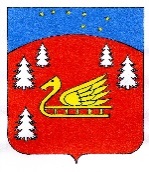 Администрациямуниципального образования Красноозерное поселениемуниципального образования  Приозерский муниципальный районЛенинградской областиП О С Т А Н О В Л Е Н И Еот 20 августа 2020 года          		        № 183О внесении изменений в Правила принятия решений о заключении от имени муниципального образования Красноозерное сельское поселение муниципального образования Приозерский муниципальный район Ленинградской области муниципальных контрактов на поставку товаров, выполнение работ, оказание услуг для обеспечения муниципальных нужд, соглашений о муниципально-частном партнерстве и концессионных соглашений на срок, превышающий срок действия утвержденных лимитов бюджетных обязательств, утвержденные постановлением от 21 мая 2020 года №115.В соответствии со статьей 72, пунктом 6 статьи 78 Бюджетного кодекса Российской Федерации администрация муниципального образования Красноозерное сельское поселение муниципального образования Приозерский муниципальный район Ленинградской области ПОСТАНОВЛЯЕТ:1. Внести изменения в Правила принятия решений о заключении от имени муниципального образования Красноозерное сельское поселение муниципального образования Приозерский муниципальный район Ленинградской области муниципальных контрактов на поставку товаров, выполнение работ, оказание услуг для обеспечения муниципальных нужд, соглашений о муниципально-частном партнерстве и концессионных соглашений на срок, превышающий срок действия утвержденных лимитов бюджетных обязательств:1.1. Подпункт «б» пункта 8 изложить в следующей редакции:	«б) Сектор экономики и финансов администрации МО Красноозерное сельское поселение в срок, не превышающий 15 дней с даты получения проекта распоряжения администрации МО Красноозерное сельское поселение и пояснительной записки к нему, согласовывает указанный проект при соблюдении следующих условий:- непревышение предельного объема средств, предусматриваемых на оплату муниципального контракта в текущем финансовом году и плановом периоде, над объемом бюджетных ассигнований, предусмотренных решением о бюджете МО Красноозерное сельское поселение на соответствующий финансовый год и на плановый период;- непревышение годового предельного объема средств, предусматриваемых на оплату муниципального контракта за пределами планового периода, над максимальным годовым объемом средств на оплату указанного муниципального контракта в пределах планового периода (в текущем финансовом году), за исключением, когда источником финансирования муниципального контракта являются средства, поступающие из иных бюджетов бюджетной системы Российской Федерации на определенные цели, в соответствии с правовыми актами исполнительных органов государственной власти.».2. Настоящее постановление подлежит официальному опубликованию, размещению на официальном сайте администрации муниципального образования Красноозерное сельское поселение муниципального образования Приозерский муниципальный район Ленинградской области, вступает в силу со дня его официального опубликования3. Контроль за исполнением настоящего постановления оставляю за собой.Глава администрации                                               				А. Н. РадецкийИсп. Чупров М.С., тел. 8(81379)67-493Разослано: Дело - 3, прокуратура - 1, СМИ - 1